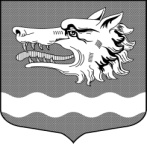 Администрация муниципального образования Раздольевское сельское поселениемуниципального образования Приозерский муниципальный район Ленинградской областиП О С Т А Н О В Л Е Н И Е  24.03.2023 года                                                                                       №  71 В целях исполнения Федерального закона от 27 июля 2010 года № 210-ФЗ «Об организации предоставления государственных и муниципальных услуг», администрация муниципального образования Раздольевское сельское поселение муниципального образования Приозерский муниципальный район Ленинградской области ПОСТАНОВЛЯЕТ:Утвердить прилагаемый административный регламент администрации муниципального образования Раздольевское сельское поселение муниципального образования Приозерский муниципальный район Ленинградской области по предоставлению муниципальной услуги «Предоставление информации об объектах учета, содержащейся в реестре муниципального имущества» (Приложение 1). Считать утратившим силу Постановление №189 от 05.08.2022 года «Об утверждении административного регламента администрации МО Раздольевское сельское поселение МО Приозерский муниципальный район Ленинградской области по предоставлению муниципальной услуги «Предоставление сведений об объектах учета, содержащихся в реестре муниципального имущества».Настоящее постановление разместить на официальном сайте администрации МО Раздольевское сельское поселение МО Приозерский муниципальный район Ленинградской области в сети «Интернет» и опубликовать в средствах массовой информации.Постановление вступает в силу с момента его официального опубликования в средствах массовой информации.            Глава администрации                                                   В. В. ЗайцеваЮ.В. Викулова51-441Разослано: дело-2, прокуратура-1.С приложениями можно ознакомиться на сайте администрации МО Раздольевское сельское поселение «раздольевское.рф»Об утверждении административного регламента администрации муниципального образования Раздольевское сельское поселение по предоставлению муниципальной услуги «Предоставление информации об объектах учета, содержащейся в реестре муниципального имущества»